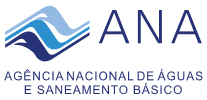 ANEXO II – MODELO DE DECLARAÇÃO LogomarcaDECLARAÇÃOPelo presente instrumento, o/a xxxxxxxxxx, pessoa jurídica de direito privado, situada na xxxxxxxx, inscrita no Cadastro Nacional de Pessoa Jurídica (CNPJ) sob o nº xxxxxxxx, neste ato representada por seu representante legal xxxxx, inscrita no Cadastro Nacional de Pessoa Física (CPF) sob o nº xxxxxx, doravante simplesmente denominada “PROPONENTE”; declara à Agência Nacional de Águas e Saneamento Básico – ANA os seguintes compromissos: I.	A ação de patrocínio respeita integralmente a Política de Patrocínio e Apoio Institucional da ANA (Portaria ANA nº 16, de 8 de janeiro de 2020), em especial suas dire-trizes;II.	Os preços previstos na planilha de patrocínio do evento são compatíveis com os praticados na cidade onde será realizado o projeto, conforme levantamento feito pela instituição proponente; III.	Esta instituição não descumpriu quaisquer procedimentos exigidos em prestação de contas de patrocínios anteriores, tenham sido elas instituições públicas ou privadas;IV.	Esta instituição não apresenta pendências referentes a projetos anteriormente pa-trocinados (contrapartidas, prestações de contas etc.) na ANA ou em qualquer enti-dade / órgão integrante do Sistema de Comunicação do Governo Federal – SICOM;V.	Esta instituição não remunera por prestação de serviços servidores da ANA da ativa        e/ou seu cônjuge, companheiro ou parente, em linha reta ou colateral, por consan-guinidade ou afinidade, até o terceiro grau; VI.	De nossos quadros sociais não consta pessoa alguma com vínculo com dirigentes da Agência Nacional de Águas e Saneamento Básico; VII.	A pessoa jurídica proponente não detém, entre seus sócios, administradores, asso-ciados ou congêneres com poder de direção, cônjuge, companheiro ou parente, em linha reta ou colateral, por consanguinidade ou afinidade, até o terceiro grau, de servidor de Unidade Organizacional da ANA envolvida no processo de concessão de apoio institucional ou patrocínio; VIII.	Esta instituição é capaz de comprovar regularidade fiscal e trabalhista no momento da contratação; IX.	Esta instituição observou a equivalência das contrapartidas entre os patrocinadores, tendo-se em conta os valores aportados ao projeto; X.	Esta instituição não apresenta pendências referentes a projetos anteriormente patrocinados (contrapartidas, prestações de contas etc.) na ANA ou em qualquer insti-tuição integrante do Sistema de Comunicação do Governo Federal – SICOM;XI.	Esta instituição respeitou as restrições quanto ao uso de mão de obra escrava e tra-balho infantil;XII.	O tratamento dos dados pessoais associados ao desenvolvimento  e execução do projeto atende ao disposto na Lei Geral de Proteção de Dados Pessoais – LGPD (Lei nº 13.709, de 14 de agosto de 2018).Cidade, data.(Assinatura)_________________________NOME DO RESPONSÁVEL LEGALCargo